               БОЙОРОҠ                                             РАСПОРЯЖЕНИЕ                21 март 2023 йыл                              13-р                        21 марта 2023 года                    Акъяр ауылы                                                                        село АкъярО благоустройстве, озеленению и наведению санитарного порядка на территории сельского поселения Акъярский сельсовет        В соответствии с Федеральным законом от 06.10.2013 № 131-ФЗ «Об общих принципах организации местного самоуправления в Российской Федерации», Федеральным законом от 24.06.1998 № 89-ФЗ "Об отходах производства и потребления", распоряжением Правительства Республики Башкортостан от 02.04.2021 № 220-р, распоряжением Администрации муниципального района Хайбуллинский район Республики Башкортостан от 17.03.2023 № 115-р, в целях улучшения экологического состояния, санитарного порядка и эстетического вида населенных пунктов на территории сельского поселения Акъярский сельсовет муниципального района Хайбуллинский район: 1. Провести на территории сельского поселения Акъярский сельсовет муниципального района Хайбуллинский район в период с 24 марта по 31 октября 2023 года экологические субботники по очистке, благоустройству и озеленению территорий населенных пунктов задачами, которого являются: -санитарная уборка территорий, проездных и подъездных дорог; -озеленение внутридворовых территорий сельского поселения; -обустройство и приведение в надлежащее состояние детских и спортивных площадок; -благоустройство и проведение в надлежащее состояние мемориальных памятников и захоронений, гражданских кладбищ; -обустройство территории площадей и парков, территорий районного рынка и мелкорозничной торговли; -обустройство и приведение в надлежащее состояние мусоросборных контейнерных площадок; -ликвидация несанкционированных свалок. 2. Провести экологические субботники в следующем порядке: 7 апреля 2023 года - субботник по очистке территории; 22 апреля и 13 мая 2023 года – Акция «Зеленая Башкирия», по уборке и озеленению территорий населенных пунктов; 06 мая 2023 года- «День поминовения и почитания», уборка территорий кладбищ;06 мая 2013 года- Акция «Сад памяти» по посадке  деревьев в землях лесного фонда.3.Образовать комиссию по организации обеспечения организации и проведению месячника по наведению санитарного порядка и благоустройству сельского поселения и утвердить ее состав (Приложение № 1). 4.Утвердить график проведения «Дней чистоты» на территории сельского поселения Акъярский сельсовет муниципального района Хайбуллинский район Республики Башкортостан (Приложение №2). 5. Организовать участие граждан в субботнике, в рамках акции «Зеленая Башкирия», «Живи, лес», «Вода России», «Лес памяти», «День поминовения и почитания» на подведомственных территориях сельского поселения Акъярский сельсовет муниципального района Хайбуллинский район. 6. Рекомендовать руководителям организаций и предприятий: 6.1.Провести работы по озеленению, благоустройству и санитарной очистке улиц, площадей, зеленых зон, спортивных сооружений, рынка, мест торговли, мемориала, а также приведения в порядок фасада общественных зданий и ограждений, территорий, закрепленных за соответствующими организациями, с установкой урн; 6.2.Произвести ликвидацию стихийных свалок на территории сельского поселения, обратив особое внимание на лесополосы, берег реки; 6.3. Установить архитектурное (фасадное) освещение зданий организаций и предприятий с последующим использованием осветительных оборудований в ночное время суток. 7. Рекомендовать МУП «АкваСервис» (и.о. директора А.С. Юзеев) на период проведения мероприятий по благоустройству выделить технику для вывоза мусора и обеспечить механизированную очистку асфальтобетонного покрытия по сельскому поселению; 8. Рекомендовать ООО «Сервис» (директор Р.Ф. Галеев) организовать приведение в надлежащее состояние подъездов и придомовой территории в многоквартирных домах, а также подвальных и чердачных помещений, организовать субботники с жильцами многоквартирных домов; 9. Рекомендовать «старшим» по многоквартирным домам: 9.1. Провести организационную работу по привлечению и повышению активности жителей многоквартирных домов к участию в субботниках по наведению санитарного порядка и благоустройства придомовых, внутриквартальных территорий, улиц. 10.Назначить ответственным за своевременное и полное представление данных о ходе проведения мероприятий по благоустройству, озеленению и санитарной очистке Муратова Р.Р., помощник главы Администрации сельского поселения Акъярский сельсовет. 11. Управляющему делами Администрации сельского поселения Акъярский сельсовет Аслаевой Ф.Ю. разместить настоящее распоряжение на официальном сайте Администрации сельского поселения Акъярский сельсовет. 12. Контроль за выполнением настоящего распоряжения оставляю за собой.     Глава сельского поселения                                                            Р.З. Рахматуллин Приложение 1 УТВЕРЖДЕН распоряжением Администрации сельского поселения Акъярский сельсовет муниципального района Хайбуллинский район № 13-р от 21 марта 2023 г. С О С Т А Ворганизационного комитета по проведениюэкологических субботниковРахматуллин Р.З. - глава сельского поселения Акъярский сельсовет, председатель оргкомитета; Муратов Р.Р. - помощник главы Администрации сельского поселения Акъярский сельсовет, заместитель председателя оргкомитета; Юзеев А.С. – и.о. директора МУП «АкваСервис», член оргкомитета (по согласованию); Галеев Р.Ф. - директор ООО «Сервис», член оргкомитета (по согласованию); Бактыбаев Р.Т.- староста с. Садовый, член оргкомитета (по согласованию); Султангалеев К.А. - староста с. Степной, член оргкомитета (по согласованию); Яркинбаев Р.М. - заведующий Акъярский ветеринарной лечебницей, член оргкомитета; (по согласованию) Управляющий делами                                                                               Ф.Ю. Аслаева Приложение 2УТВЕРЖДЕН распоряжением Администрации сельского поселения Акъярский сельсовет муниципального района Хайбуллинский район № 13-р от 21 марта  2023 г. График проведения экологических субботников- «Дней чистоты»             Управляющий делами                                                                    Ф.Ю. АслаеваБАШҠОРТОСТАН РЕСПУБЛИКАҺЫ      ХӘЙБУЛЛА РАЙОНЫ муниципаль районыНЫҢ АҠЪЯР АУЫЛ СОВЕТЫАУЫЛ БИЛӘМӘҺЕ ХАКИМИӘТЕ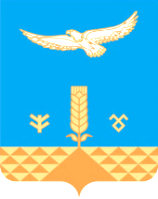 АДМИНИСТРАЦИЯСЕЛЬСКОГО ПОСЕЛЕНИЯ  АКЪЯРСКИЙ СЕЛЬСОВЕТ МУНИЦИПАЛЬНОГО РАЙОНА ХАЙБУЛЛИНСКИЙ РАЙОН РЕСПУБЛИКИ БАШКОРТОСТАН№ п/пДата проведения «Дней чистоты»124 марта 2023 г. 16.00 ч.-18.00 ч.231 марта 2023 г. 16.00 ч.-18.00 ч.307 апреля 2023 г. 16.00 ч.-18.00 ч.414 апреля 2023 г. 16.00 ч.-18.00 ч.520 апреля 2023 г. 15.00 ч.-17.00 ч.628 апреля 2023 г. 16.00 ч.-18.00 ч.705 мая  2023 г. 16.00 ч.-18.00 ч.812 мая  2023 г. 16.00 ч.-18.00 ч.902 июня 2023 г. 16.00 ч.-18.00 ч.1007 июля 2023 г. 16.00 ч.-18.00 ч.1104 августа 2023 г. 16.00-18.00 ч.1208 сентября 2023 г. 16.00-18.00 ч.1306 октября 2023 г. 16.00- 18.00 ч.